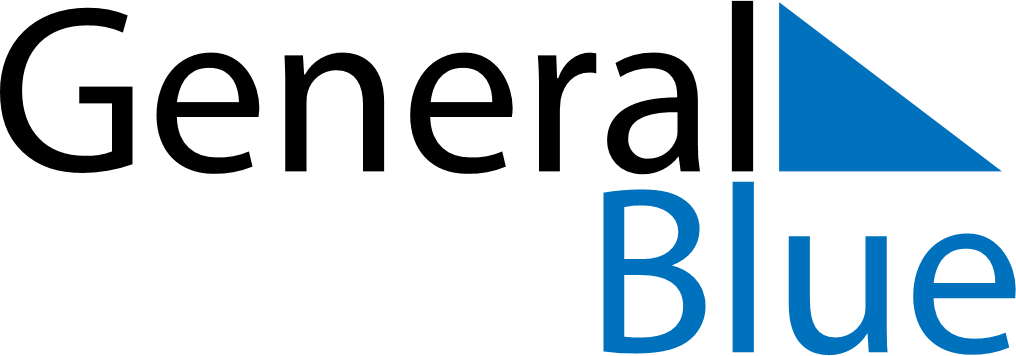 April 2024April 2024April 2024Burkina FasoBurkina FasoSUNMONTUEWEDTHUFRISAT123456Easter Monday78910111213End of Ramadan (Eid al-Fitr)1415161718192021222324252627282930